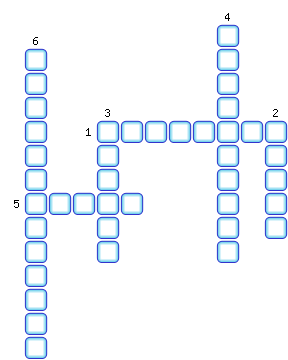 1. Единственный незамерзающий порт России в Северном Ледовитом океане.2. Путешествие на теплоходе по Енисею.3. Город, являющийся в России крупнейшим железнодорожным узлом.4. Главный недостаток речного транспорта.5. Учреждения, относящиеся к кредитно-финансовому обслуживанию.6. Транспорт, загрязняющий окружающую среду.ОТВЕТЫ:1. Мурманск
2. Круиз
3. Москва
4. Сезонность
5. Банки
6. Автомобильный